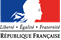 MINISTERE DE L’EDUCATION NATIONALE ET DE LA JEUNESSEMINISTERE DE L’ENSEIGNEMENT SUPERIEUR, DE LA RECherche ET DE L’INNOVATIONANNEXE C2bTableau d’avancement : Fiche individuelle de proposition
(à l’exception de l’accès à l’échelon spécial du grade d’IGR HC)ACADEMIE : ETABLISSEMENT :Nom d’usage : Nom de famille  : Prénom :Date de naissance :Situation administrative (1) : - date de nomination dans le grade actuel - modalités d’accès au grade  actuel (5)	 TA au choix (année ......)	   Concours Externe 		   Liste d’aptitude   TA EX PRO			   Concours Interne		   Intégration préciser activité, congé parental, CLM (congé longue maladie), CLD (congé longue durée), MTT (mi-temps thérapeutique), 	CPA (cessation progressive d’activité). corps d’accueil pour les ITRFl’ancienneté s’apprécie entre le 1er janvier  et le 31 décembre de l’année.cocher la caseNom/Prénom :ANNEXE C2bisLe retour des dossiers est demandé pour le 04 mai 2020 pour les catégories C et le 02 juillet 2020 pour les catégories A et B (Services Académiques  et EPLE)Nom/Prénom :ANNEXE C2cRapport d’aptitude professionnelle( à l’exception de l’accès à l’échelon spécial du grade d’IGR HC)Le rapport d’aptitude professionnelle doit être établi avec le plus grand soin par l’autorité hiérarchique et se décliner en fonction des 4 items suivants : Le retour des dossiers est demandé pour le 04 mai 2020 pour les catégories C et le 02 juillet 2020 pour les catégories A et B (Services Académiques  et EPLE)Nom/Prénom :ANNEXE C2eRAPPORT D’ACTIVITE UNIQUEMENT POUR LES ITRF ET LES CONSERVATEURS GENERAUX L’agent rédige lui-même son rapport d’activité (1 à 2 pages) concernant ses fonctions actuelles et son activité passée dans le corps. Ce rapport devra impérativement être accompagné d’un organigramme et d’un curriculum vitae.(outre la valeur professionnelle de l’agent, les acquis de l’expérience professionnelle sont désormais pris en compte, c’est-à-dire la densité, la richesse du parcours antérieur et les acquis que ce parcours a permis de capitaliser). Rapport d’activité et motivations : Le retour des dossiers est demandé pour le 04 mai 2020 pour les catégories C et le 02 juillet 2020  pour les catégories A et B (Services Académiques  et EPLE)ANNEXE C2dDate :						Signature du président,directeur ou chef d’établissement / de serviceLe retour des dossiers est demandé pour 04 mai 2020 pour les catégories C et le 02 juillet 2020 pour les catégories A et B (Services Académiques  et EPLE)ANNEXE M11dDemande de détachement ou d’intégration directeAnnée 2020NOM................…………..........................		PRENOM.……………...............................……..Corps d’origine..............…………..........................Corps d’accueil demandé..............…………..........................Situation de familleDate et lieu de naissance :...............................…………………………………………………………Profession et lieu d’exercice du conjoint (1) .................................................................................................................................................................................................................................Adresse personnelle, n° de téléphone et courriel..........…………...............................................................................................................................................................................................Situation administrativeEtablissement d’affectation (éventuellement, préciser section et lieu d’implantation)……………………................................................................................................................................................Date d’affectation dans l’établissement :………………………………………………………………………S’agit-il d’une première demande de détachement ?.........................................................................Formation universitaire et langue(s) connue (s)..................................................................................…………………………………………………………………………………………………………………………(1) En cas de demande de détachement lié à un rapprochement de conjoint, il est indispensable de joindre une attestation certifiant le lieu de travail du conjoint, une fiche d’état civil, un certificat de concubinage ou un extrait du registre du greffe du tribunal d’instance.Proposition d’inscription au grade de :Rang de classement dans l’ordre des propositions………/…….Branche d’activité professionnelle (BAP) (2) (3) :Situation au 1er janvier 2020Ancienneté cumulée au 31 décembre 2020 (4)Services publicsCatégorieCorpsGradeEchelonEmplois successifs depuis la nomination dans un établissement relevant de l’éducation nationale ou de l’enseignement supérieurEmplois successifs depuis la nomination dans un établissement relevant de l’éducation nationale ou de l’enseignement supérieurEmplois successifs depuis la nomination dans un établissement relevant de l’éducation nationale ou de l’enseignement supérieurEmplois successifs depuis la nomination dans un établissement relevant de l’éducation nationale ou de l’enseignement supérieurFonctionsEtablissement – unité - serviceDuréeDuréeDUAUEtat des servicesEtat des servicesEtat des servicesEtat des servicesEtat des servicescorps - catégoriesPositionsDuréeDuréeancienneté totaleduauTotal généralTotal généralTotal généralTotal généralAppréciation sur le parcours professionnel de l’agent : Appréciation sur les activités actuelles de l’agent et l’étendue de ses missions et de ses responsabilités : Appréciation de la contribution de l’agent à l’activité du service, du laboratoire ou de toute autre structure : Appréciation sur l’aptitude de l’agent : capacités d’adaptation à l’environnement, capacité au dialogue avec les partenaires : Appréciation générale : Vu et pris connaissance le : Signature de l’agent : Signature du Président, du Directeur ou du Recteur : Date :DatesAffectationsFonctions occupéesMission(s)Signature de l’agent :Fait à, le :Signature du Président, du Directeur ou du Recteur :Date :  ACADEMIE : ETABLISSEMENTORGANISME DE DETACHEMENT :LISTE RECAPITULATIVE DES PROPOSITIONS POUR L'ACCESLISTE RECAPITULATIVE DES PROPOSITIONS POUR L'ACCESLISTE RECAPITULATIVE DES PROPOSITIONS POUR L'ACCESLISTE RECAPITULATIVE DES PROPOSITIONS POUR L'ACCESLISTE RECAPITULATIVE DES PROPOSITIONS POUR L'ACCESLISTE RECAPITULATIVE DES PROPOSITIONS POUR L'ACCESLISTE RECAPITULATIVE DES PROPOSITIONS POUR L'ACCESLISTE RECAPITULATIVE DES PROPOSITIONS POUR L'ACCESLISTE RECAPITULATIVE DES PROPOSITIONS POUR L'ACCESLISTE RECAPITULATIVE DES PROPOSITIONS POUR L'ACCESLISTE RECAPITULATIVE DES PROPOSITIONS POUR L'ACCESAU CORPS/GRADE  DE …AU CORPS/GRADE  DE …AU CORPS/GRADE  DE …AU CORPS/GRADE  DE …AU CORPS/GRADE  DE …AU CORPS/GRADE  DE …AU CORPS/GRADE  DE …AU CORPS/GRADE  DE …AU CORPS/GRADE  DE …AU CORPS/GRADE  DE …AU CORPS/GRADE  DE …AU TITRE DE L’ANNEE 2020AU TITRE DE L’ANNEE 2020AU TITRE DE L’ANNEE 2020AU TITRE DE L’ANNEE 2020AU TITRE DE L’ANNEE 2020AU TITRE DE L’ANNEE 2020AU TITRE DE L’ANNEE 2020AU TITRE DE L’ANNEE 2020AU TITRE DE L’ANNEE 2020AU TITRE DE L’ANNEE 2020AU TITRE DE L’ANNEE 2020Classement du Président,      Directeur ou RecteurNOM - PRENOMDate de naissanceAFFECTATIONBAPFonctions actuelles (1)EchelonAncienneté dans le corps des  au 01/01/2020Ancienneté dans la fonction publique au 01/01/2020Ancienneté dans le grade de                  au 31/12/2020OBSERVATIONS (2)Indiquer si l'agent envisage de demander son admission à la retraite au cours de l'année scolaire 2019-2020.
NB: Veuillez ne pas faire figurer d'agents ex-aequoIndiquer si l'agent envisage de demander son admission à la retraite au cours de l'année scolaire 2019-2020.
NB: Veuillez ne pas faire figurer d'agents ex-aequoCélibataireConcubinagePACSMarié(e)Divorcé(e)Nombre d’enfants :         et date de naissance : AVIS DU SUPERIEUR HIERARCHIQUE (Cocher la case correspondante)Fait à                                      , leSignatureFait à                                      , leSignature de l’intéressé(e)AVIS DE L’INSPECTION GENERALEDES BIBLIOTHEQUES (pour l’accès aux corps de catégorie A)Fait  leSignature